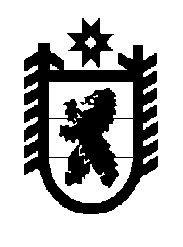 Республика КарелияАдминистрация Олонецкого национального муниципального районаП О С Т А Н О В Л Е Н И Еот 15  ноября  2017 года    		          №  888Об утверждении плана проведения ярмарок на территории Олонецкого национального муниципального района на 2018 год	В соответствии с пунктом 4 Порядка организации ярмарок и продажи товаров (выполнения работ, оказания услуг) на них на территории Республики Карелия, утвержденного постановлением Правительства Республики Карелия от 30 декабря 2010 года № 324-П «Об организации деятельности ярмарок и продажи товаров на них на территории Республики Карелия»,Администрация Олонецкого национального муниципального района постановляет:1. Утвердить план проведения ярмарок на территории Олонецкого национального муниципального района на 2018 год (прилагается).2. Управлению делами (Н. Прохорова) разместить настоящее постановление на официальном сайте администрации Олонецкого национального муниципального района.3.   Контроль за исполнением постановления возложить на Управление экономического развития  администрации  Олонецкого  национального   муниципального  района  (Ю.Богданова).Глава администрации						                  С.К. ПрокопьевПриложение к постановлению администрации Олонецкогонационального муниципального района от 15 .11.2017 № 888     План проведения ярмарок на территории Олонецкого национального муниципального района на 2018 год№п/пНаименование организатора, администратора ярмарки (полное, сокращенное (при наличии) наименование ЮЛ или фамилия, имя, отчество ИПМесто нахождения организатора, администратора ярмарки, телефон, фамилия, имя, отчество руководителяТип и вид ярмарки по времени ее проведенияСрок проведения ярмаркиЯрмарочная площадкаРежим работы ярмаркиКоличество торговых мест123456781Администрация Олонецкого национального муниципального района; МБУ «Олонецкий центр творчества и досуга»г.Олонец ул.Свирских Дивизий, д.1; 4-11-07г.Олонец ул.Свирских Дивизий д.2; Пуллинен Мария Владимировна 4-34-97Универсальная, разоваяС 26 по 28 января 2018годаг.Олонец пл.им.Гагарина С 9 до 18 часов352Администрация Олонецкого национального муниципального района; МБУ «Олонецкий центр творчества и досуга»г.Олонец ул.Свирских Дивизий, д.1; 4-11-07г.Олонец ул.Свирских Дивизий д.2; Пуллинен Мария Владимировна 4-34-97Универсальная, разоваяС 26 по 28 февраля 2018годаг.Олонец пл.им.Гагарина С 9 до 18 часов353Администрация Олонецкого национального муниципального района; МБУ «Олонецкий центр творчества и досуга»г.Олонец, ул.Свирских Дивизий, д.1; 4-11-07г.Олонец ул.Свирских Дивизий д.2; Пуллинен Мария Владимировна 4-34-97Универсальная, разоваяС 23 по 25 марта 2018годаг.Олонец пл.им.Гагарина С 9 до 18 часов354Администрация Олонецкого национального муниципального района; МБУ «Олонецкий центр творчества и досуга»г.Олонец, ул.Свирских Дивизий, д.1; 4-11-07г.Олонец ул.Свирских Дивизий д.2; Пуллинен Мария Владимировна 4-34-97Специализированная (весенняя сельскохозяйственная), разоваяС 23 по 25 апреля 2018годаг.Олонец пл.им.ГагаринаС 9 до 18 часов355Администрация Олонецкого национального муниципального района; МБУ «Олонецкий центр творчества и досуга»г.Олонец, ул.Свирских Дивизий, д.1; 4-11-07г.Олонец ул.Свирских Дивизий д.2; Пуллинен Мария Владимировна 4-34-97Специализированная (весенняя сельскохозяйственная), разоваяС 11 по 13 мая 2018годаг.Олонец пл.им.ГагаринаС 9 до 18 часов356Администрация Олонецкого национального муниципального района; МБУ «Олонецкий центр творчества и досуга»г.Олонец, ул.Свирских Дивизий, д.1; 4-11-07г.Олонец ул.Свирских Дивизий д.2; Пуллинен Мария Владимировна 4-34-97Специализированная (сельскохозяйственная), разоваяС 8 по 10 июня 2018годаг.Олонец пл.им.ГагаринаС 9 до 18 часов357Администрация Олонецкого национального муниципального района; МБУ «Олонецкий центр творчества и досуга»г.Олонец, ул.Свирских Дивизий, д.1; 4-11-07г.Олонец ул.Свирских Дивизий д.2; Пуллинен Мария Владимировна 4-34-97Универсальная, разоваяС 13 по 15 июля 2018годаг.Олонец пл.им.ГагаринаС 9 до 18 часов358Администрация Олонецкого национального муниципального района; МБУ «Олонецкий центр творчества и досуга»г.Олонец, ул.Свирских Дивизий, д.1; 4-11-07г.Олонец ул.Свирских Дивизий д.2; Пуллинен Мария Владимировна 4-34-97Универсальная, разоваяС 27 по 29 августа 2018годаг.Олонец пл.им.ГагаринаС 9 до 18 часов359Администрация Олонецкого национального муниципального района; МБУ «Олонецкий центр творчества и досуга»г.Олонец, ул.Свирских Дивизий, д.1; 4-11-07г.Олонец ул.Свирских Дивизий д.2; Пуллинен Мария Владимировна 4-34-97Специализированная (осенняя сельскохозяйственная), разоваяС 1 по 30 сентября 2018годаг.Олонец пл.им.ГагаринаС 9 до 18 часов3510Администрация Олонецкого национального муниципального района; МБУ «Олонецкий центр творчества и досуга»г.Олонец, ул.Свирских Дивизий, д.1; 4-11-07г.Олонец ул.Свирских Дивизий д.2; Пуллинен Мария Владимировна 4-34-97Специализированная (осенняя сельскохозяйственная), разоваяС 1 по 3 октября 2018годаг.Олонец пл.им.ГагаринаС 9 до 18 часов3511Администрация Олонецкого национального муниципального района; МБУ «Олонецкий центр творчества и досуга»г.Олонец, ул.Свирских Дивизий, д.1; 4-11-07г.Олонец ул.Свирских Дивизий д.2; Пуллинен Мария Владимировна 4-34-97Универсальная, разоваяС 9 по 11 ноября 2018годаг.Олонец пл.им.ГагаринаС 9 до 18 часов3512Администрация Олонецкого национального муниципального района; МБУ «Олонецкий центр творчества и досуга»г.Олонец, ул.Свирских Дивизий, д.1; 4-11-07г.Олонец ул.Свирских Дивизий д.2; Пуллинен Мария Владимировна 4-34-97Универсальная, разоваяС 24 по 26 декабря 2018годаг.Олонец пл.им.ГагаринаС 9 до 18 часов35